АДМИНИСТРАЦИЯ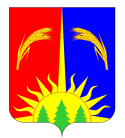 ЮРЛИНСКОГО МУНИЦИПАЛЬНОГО РАЙОНА ПОСТАНОВЛЕНИЕОт 31.12.2014 г.                                                                                       № 963О резервировании земельных участков для муниципальных нуждВ соответствии с Земельным кодексом Российской Федерации, Градостроительным кодексом Российской Федерации, Федеральным законом от 06.10.2003 N 131-ФЗ "Об общих принципах организации местного самоуправления в Российской Федерации", Уставом муниципального образования «Юрлинский муниципальный район, Администрация Юрлинского муниципального районаПОСТАНОВЛЯЕТ:1. Зарезервировать земельные участки для муниципальных нужд вокруг села Юрлы, относящейся к категории земли сельскохозяйственного назначения, ориентировочной площадью   847,36 га в целях развитии территории по направлениям:юго-запад  - для размещения нового строительства, в том числе жилищное строительство;северо-запад – для проведения краевого фестиваля;север  с левой и правой стороны региональной трассы Кудымкар – Гайны – рекреационная зона,юго-восток – для размещения инвестиционных площадок для сельскохозяйственного производства;юг – для размещения зоны промышленностивосток – для размещения объектов инженерной инфраструктуры.2. Утвердить схему размещения резервируемых земель для муниципальных нужд согласно приложению к настоящему постановлению.3. Установить срок резервирования -  7 лет.4. Ограничить право собственников, землепользователей, землевладельцев, арендаторов земельных участок, предусмотренных пунктом 1 настоящего постановления, в связи с их резервированием для муниципальных нужд на:возведение жилых, производственных, культурно-бытовых и иных зданий, строений, сооружений;проведение оросительных, осушительных, культурно-технических и других мелиоративных работ, строительство прудов и иных водных объектов. 5. Определить местом  и время ознакомления заинтересованных лиц со схемой резервируемых земель для муниципальных нужд – Отдел по управлению муниципальным имуществом Администрации Юрлинского муниципального района, по адресу: с. Юрла, ул. Ленина, д.15 кабинет № 46 ежедневно (кроме субботы, воскресенья и нерабочих праздничных дней) с 9.00 до 18.00, с перерывом на обед с 13.00 до 14.00.6. Заведующей отделом архитектуры, строительства и дорожного движения Администрации Юрлинского муниципального района разработать техническое задание по внесению изменений в Генплан и правила землепользования и застройки с. Юрла, провести процедуру по внесению изменений в соответствии с  требованиями Градостроительного кодекса  РФ, постановлением Администрации Юрлинского муниципального района от 31.07.2013 г. № 506.7. Опубликовать настоящее постановление в официальных средствах массовой информации.8.	Контроль над исполнением настоящего постановления оставляю за собой.Глава района -              глава Администрации района                                                 Т.М.Моисеева